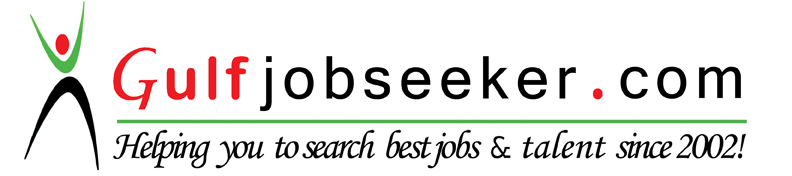 Contact HR Consultant for CV No: 340318E-mail: response@gulfjobseekers.comWebsite: http://www.gulfjobseeker.com/employer/cvdatabasepaid.php I am sending this e-mail enclosed with my resume with regards to the Business Development Manager open position at your organization. Upon reading the specification of the job description I am confident of being a perfect fit as my experience and abilities match your requirements.A Business Development Manager with 12+ years of experience in Banking, Finance, Insurance and Mortgage industry with expertise in Market Intelligence, Sales, Marketing, Project Management, Business Administration & Quality Management.An expert at developing and marketing BFSI services & IT solutions for the BFSI domain, I have had the opportunity to plan, develop, implement, manage and showcase major initiatives that drive revenue growth with millions of dollars. I led teams that supported individuals, assistant managers, and executives. I possess a strong desire to build a career within your industry in a marketing environment. I strongly feel that my expertise on services and solutions that I am selling coupled with my natural enthusiasm allows me to inspire customers to close a deal.15% of conversion ratio of prospect customers to clientsCreating targeted business development and marketing strategiesEnsuring high standards are constantly maintained in every arenaAchieved appreciating revenue targets within a span of 5 monthsSix Sigma project on Marketing Database Optimization, benefit of 2 FTE’s (full time employee), revenue growth by $48,000 annuallySix Sigma project on Workflow Management - revenue benefit of $37,000 annuallyIt’s my desire to work with a reputed and goal oriented company like yours, where there will be a big stage to showcase my capabilities to over achieve your organizational goals. I would welcome the opportunity of an interview, where we would be able to discuss in greater detail.I thank you for your time and I look forward to hear from you.